Работа студента 3го курса Нижегородского института пищевых технологий и дизайна Никиты Родионова специальность «реклама» по темам «разработка собственной марки вишневого исока» и «раздел «музыкальная жизнь НН» 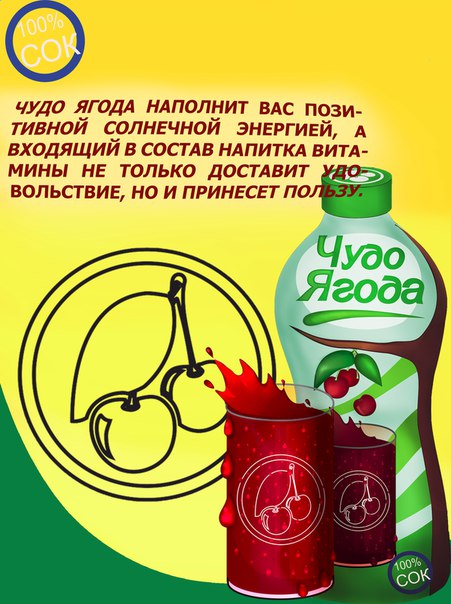 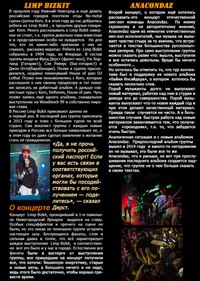 Работа студентки 3го курса Нижегородского института пищевых технологий и дизайна Кристины Смирновой, специальность «реклама», по темам «разработка собственной марки вишневого сока» - промоакция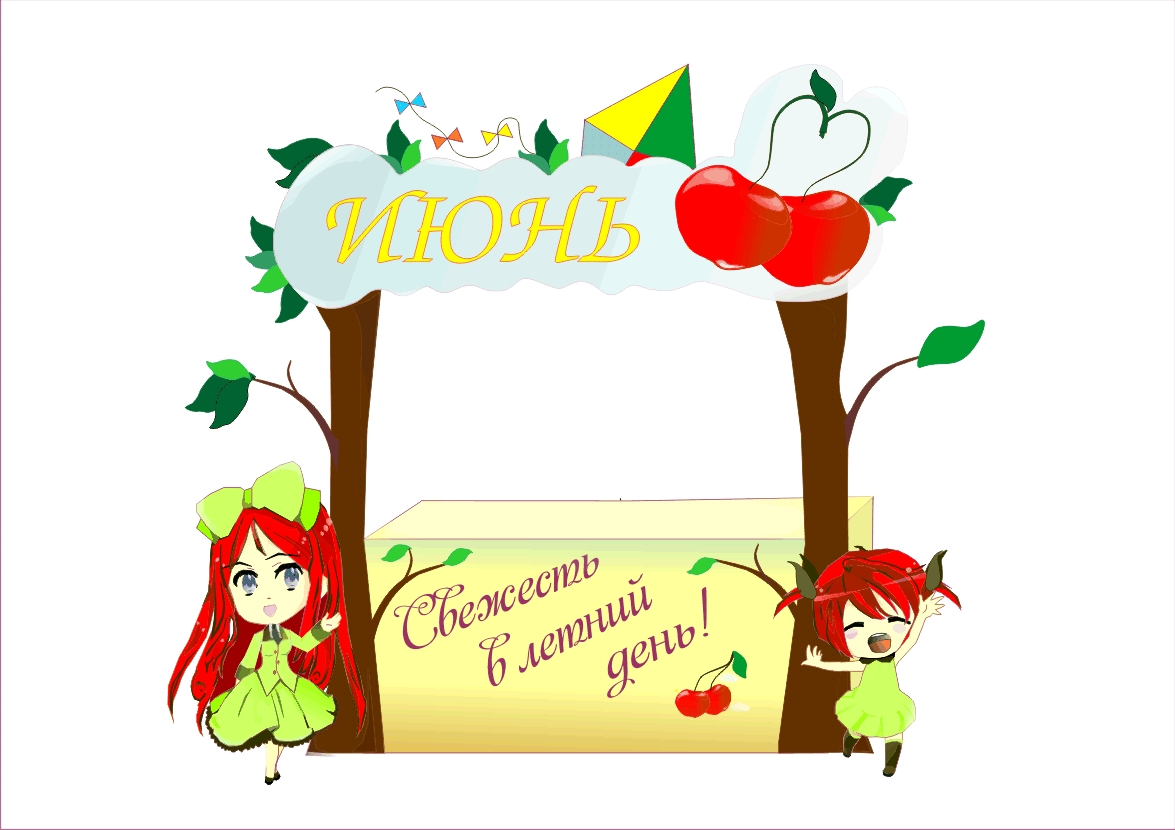 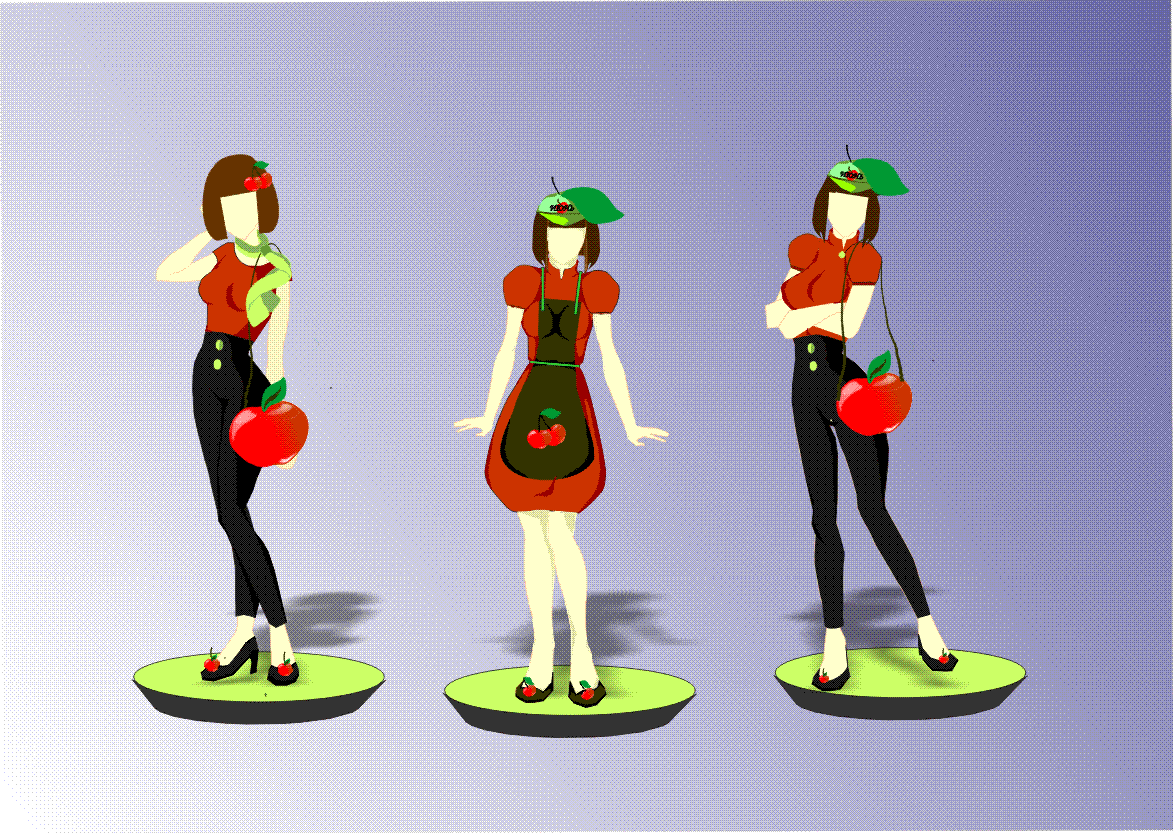 Работа студентки 3го курса Нижегородского института пищевых технологий и дизайна  Марии Соцковой, специальность «реклама»по темам «разработка собственной марки вишневого сока» , логотип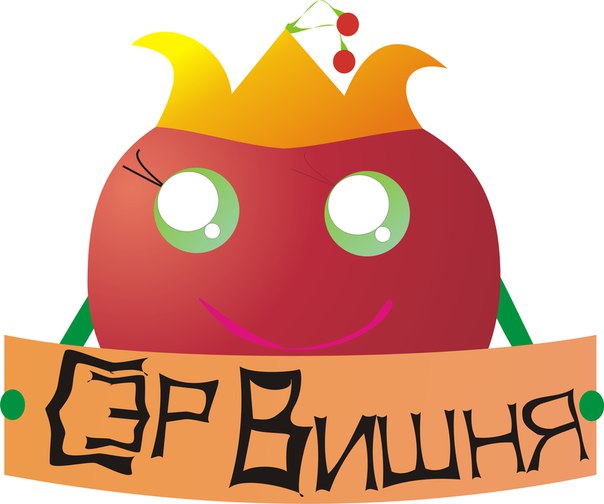 Работа студента 2го курса Нижегородского института пищевых технологий и дизайна  Льва Хлынова, специальность «реклама», по теме « разработка фирменной упаковки»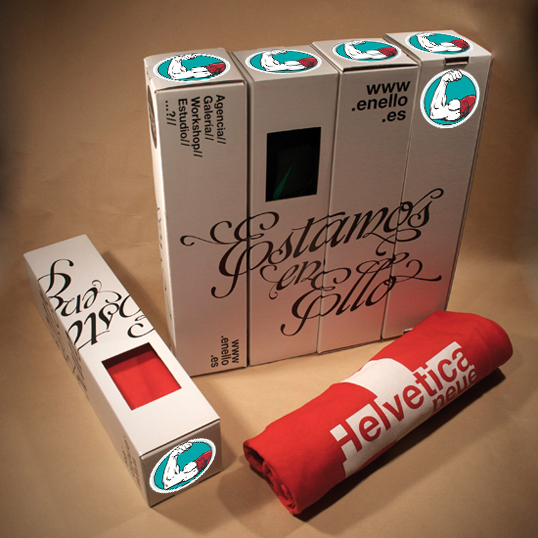 